CHAPTER 23EMISSION STANDARDS 567—23.1(455B) Emission standards.	23.1(1) In general. The federal standards of performance for new stationary sources (new source performance standards) shall be applicable as specified in subrule 23.1(2). The federal standards for hazardous air pollutants (national emission standards for hazardous air pollutants) shall be applicable as specified in subrule 23.1(3). The federal standards for hazardous air pollutants for source categories (national emission standards for hazardous air pollutants for source categories) shall be applicable as specified in subrule 23.1(4). The federal emission guidelines (emission guidelines) shall be applicable as specified in subrule 23.1(5). Compliance with emission standards specified elsewhere in this chapter shall be in accordance with 567—Chapter 21.	23.1(2) New source performance standards. The federal standards of performance for new stationary sources, as defined in 40 Code of Federal Regulations Part 60 as amended or corrected through , are adopted by reference, except §60.530 through §60.539b (Part 60, Subpart AAA), and shall apply to the following affected facilities. The corresponding 40 CFR Part 60 subpart designation is . A different date for adoption by reference may be included with the subpart designation in . Reference test methods (Appendix A), performance specifications (Appendix B), determination of emission rate change (Appendix C), quality assurance procedures (Appendix F) and the general provisions (Subpart A) of 40 CFR Part 60 also apply to the affected facilities.	23.1(3) Emission standards for hazardous air pollutants. The federal standards for emissions of hazardous air pollutants, 40 Code of Federal Regulations Part 61 as amended or corrected through October 7, 2020, and 40 CFR Part 503 as adopted on August 4, 1999, are adopted by reference, except 40 CFR §61.20 to §61.26, §61.90 to §61.97, §61.100 to §61.108, §61.120 to §61.127, §61.190 to §61.193, §61.200 to §61.205, §61.220 to §61.225, and §61.250 to §61.256, and shall apply to the following affected pollutants and facilities and activities listed below. The corresponding 40 CFR Part 61 subpart designation is . A different date for adoption by reference may be included with the subpart designation in. Reference test methods (Appendix B), compliance status information requirements (Appendix A), quality assurance procedures (Appendix C) and the general provisions (Subpart A) of Part 61 also apply to the affected activities or facilities.	23.1(4) Emission standards for hazardous air pollutants for source categories. The federal standards for emissions of hazardous air pollutants for source categories, 40 Code of Federal Regulations Part 63 as amended or corrected through , are adopted by reference, except those provisions which cannot be delegated to the states. The corresponding 40 CFR Part 63 subpart designation is . A different date for adoption by reference may be included with the subpart designation. 40 CFR Part 63, Subpart B, incorporates the requirements of Clean Air Act Sections 112(g) and 112(j) and does not adopt standards for a specific affected facility. Test methods (Appendix A), sources defined for early reduction provisions (Appendix B), and determination of the fraction biodegraded (Fbio) in the biological treatment unit (Appendix C) of Part 63 also apply to the affected activities or facilities. 	Paragraph 23.1(4)“a,” general provisions (Subpart A) of Part 63, shall apply to owners or operators who are subject to subsequent subparts of 40 CFR Part 63 (except when otherwise specified in a particular subpart or in a relevant standard) as adopted by reference below.(Subpart D)	23.1(5) Emission guidelines. The emission guidelines and compliance times for existing sources, as defined in 40 Code of Federal Regulations Part 60 as amended through March 21, 2011, shall apply to the following affected facilities. The corresponding 40 CFR Part 60 subpart designation is in parentheses. A different CFR reference and date for adoption by reference may be included with the subpart designation indicated in the paragraphs of this subrule. The control of the designated pollutants will be in accordance with federal standards established in Sections 111 and 129 of the Act and 40 CFR Part 60, Subpart B (Adoption and Submittal of State Plans for Designated Facilities), and the applicable subpart(s) for the existing source. Reference test methods (Appendix A), performance specifications (Appendix B), determination of emission rate change (Appendix C), quality assurance procedures (Appendix F) and the general provisions (Subpart A) of 40 CFR Part 60 also apply to the affected facilities.	a. 	Emission guidelines for municipal solid waste landfills (Subpart Cc). Emission guidelines and compliance times for the control of certain designated pollutants from designated municipal solid waste landfills shall be in accordance with federal standards established in Subparts Cc (Emission Guidelines and Compliance Times for Municipal Solid Waste Landfills) and WWW (Standards of Performance for Municipal Solid Waste Landfills) of 40 CFR Part 60 as amended through April 10, 2000.	(1)	Definitions. For the purpose of 23.1(5)“a,” the definitions have the same meaning given to them in the Act and 40 CFR Part 60, Subparts A (General Provisions), B, and WWW, if not defined in this subparagraph.“Municipal solid waste landfill” or “MSW landfill” means an entire disposal facility in a contiguous geographical space where household waste is placed in or on land. An MSW landfill may also receive other types of RCRA Subtitle D wastes such as commercial solid waste, nonhazardous sludge, and industrial solid waste. Portions of an MSW landfill may be separated by access roads. An MSW landfill may be publicly or privately owned. An MSW landfill may be a new MSW landfill, an existing MSW landfill or a lateral expansion.	(2)	Designated facilities.	1.	The designated facility to which the emission guidelines apply is each existing MSW landfill for which construction, reconstruction or modification was commenced before May 30, 1991.	2.	Physical or operational changes made to an existing MSW landfill solely to comply with an emission guideline are not considered a modification or reconstruction and would not subject an existing MSW landfill to the requirements of 40 CFR Part 60, Subpart WWW (40 CFR 60.750).	3.	For MSW landfills subject to rule 567—22.101(455B) only because of applicability to subparagraph 23.1(5)“a”(2), the following apply for obtaining and maintaining a Title V operating permit under 567—22.104(455B):The owner or operator of an MSW landfill with a design capacity less than 2.5 million megagrams or 2.5 million cubic meters is not required to obtain an operating permit for the landfill.The owner or operator of an MSW landfill with a design capacity greater than or equal to 2.5 million megagrams and 2.5 million cubic meters on or before June 22, 1998, becomes subject to the requirements of 567—subrule 22.105(1) on September 20, 1998. This requires the landfill to submit a Title V permit application to the Air Quality Bureau, Department of Natural Resources, no later than September 20, 1999.The owner or operator of a closed MSW landfill does not have to maintain an operating permit for the landfill if either of the following conditions are met: the landfill was never subject to the requirement for a control system under subparagraph 23.1(5)“a”(3); or the owner or operator meets the conditions for control system removal specified in 40 CFR §60.752(b)(2)(v).	(3)	Emission guidelines for municipal solid waste landfill emissions.	1.	MSW landfill emissions at each MSW landfill meeting the conditions below shall be controlled. A design capacity report must be submitted to the director by November 18, 1997.The landfill has accepted waste at any time since November 8, 1987, or has additional design capacity available for future waste deposition.The landfill has a design capacity greater than or equal to 2.5 million megagrams and 2.5 million cubic meters. The landfill may calculate design capacity in either megagrams or cubic meters for comparison with the exemption values. Any density conversions shall be documented and submitted with the report. All calculations used to determine the maximum design capacity must be included in the design capacity report.The landfill has a nonmethane organic compound (NMOC) emission rate of 50 megagrams per year or more. If the MSW landfill’s design capacity exceeds the established thresholds in 23.1(5)“a”(3)“1,” the NMOC emission rate calculations must be provided with the design capacity report.	2.	The planning and installation of a collection and control system shall meet the conditions provided in 40 CFR 60.752(b)(2) at each MSW landfill meeting the conditions in 23.1(5)“a”(3)“1.”	3.	MSW landfill emissions collected through the use of control devices must meet the following requirements, except as provided in 40 CFR 60.24 after approval by the Director and U.S. Environmental Protection Agency.An open flare designed and operated in accordance with the parameters established in 40 CFR 60.18; a control system designed and operated to reduce NMOC by 98 weight percent; or an enclosed combustor designed and operated to reduce the outlet NMOC concentration to 20 parts per million as hexane by volume, dry basis at 3 percent oxygen, or less.	(4)	Test methods and procedures. The following must be used:	1.	The calculation of the landfill NMOC emission rate listed in 40 CFR 60.754, as applicable, to determine whether the landfill meets the condition in 23.1(5)“a”(3)“3”;	2.	The operational standards in 40 CFR 60.753;	3.	The compliance provisions in 40 CFR 60.755; and	4.	The monitoring provisions in 40 CFR 60.756.	(5)	Reporting and record-keeping requirements. The record-keeping and reporting provisions listed in 40 CFR 60.757 and 60.758, as applicable, except as provided under 40 CFR 60.24 after approval by the Director and U.S. Environmental Protection Agency, shall be used.	(6)	Compliance times.	1.	Except as provided for under 23.1(5)“a”(6)“2,” planning, awarding of contracts, and installation of MSW landfill air emission collection and control equipment capable of meeting the emission guidelines established under 23.1(5)“a”(3) shall be accomplished within 30 months after the date the initial NMOC emission rate report shows NMOC emissions greater than or equal to 50 megagrams per year.	2.	For each existing MSW landfill meeting the conditions in 23.1(5)“a”(3)“1” whose NMOC emission rate is less than 50 megagrams per year on August 20, 1997, installation of collection and control systems capable of meeting emission guidelines in 23.1(5)“a”(3) shall be accomplished within 30 months of the date when the condition in 23.1(5)“a”(3)“1” is met (i.e., the date of the first annual nonmethane organic compounds emission rate which equals or exceeds 50 megagrams per year).	b. 	Emission guidelines for hospital/medical/infectious waste incinerators (Subpart ). 	c. 	Emission guidelines and compliance schedules for existing commercial and industrial solid waste incineration units that commenced construction on or before November 30, 1999. Emission guidelines and compliance schedules for the control of designated pollutants from affected commercial and industrial solid waste incinerators that commenced construction on or before November 30, 1999, shall be in accordance with requirements established in Subpart III of 40 CFR Part 62 and 40 CFR §62.3916 as adopted through August 24, 2004.	d. 		e. 	Emission guidelines and compliance times for existing sewage sludge incineration units (40 CFR Part 62, Subpart LLL).  Emission guidelines and compliance times for control of designated pollutants from affected sewage sludge incineration (SSI) units that commenced construction or reconstruction on or before October 14, 2010, shall be in accordance with federal standards established in Subpart LLL of 40 CFR Part 62, as amended through April 29, 2016.	23.1(6) Calculation of emission limitations based upon stack height. This rule sets limits for the maximum stack height credit to be used in ambient air quality modeling for the purpose of setting an emission limitation and calculating the air quality impact of a source. The rule does not limit the actual physical stack height for any source.For the purpose of this subrule, definitions of “stack,” “a stack in existence,” “dispersion technique,” “nearby” and “excessive concentration” as set forth in 40 CFR §§51.100(ff) through (kk) as amended through June 14, 1996, are adopted by reference.567—23.2(455B) Open burning.	23.2(1) Prohibition. No person shall allow, cause or permit open burning of combustible materials, except as provided in 23.2(2) and 23.2(3).	23.2(2) Variances from rules. Any person wishing to conduct open burning of materials not exempted in 23.2(3) may make application for a variance as specified in 567—subrule 21.2(1). In addition to requiring the information specified under 567—subrule 21.2(1), the director may require any person applying for a variance from the open burning rules to submit adequate documentation to allow the director to assess whether granting the variance will hinder attainment or maintenance of a National Ambient Air Quality Standard (NAAQS).	23.2(3) Exemptions. The open burning exemptions specified in this subrule not  exemptions from any other applicable environmental regulations. In particular, the exemptions contained in this subrule do not absolve any person from compliance with the rules for solid waste disposal, including ash disposal, and solid waste permitting contained in 567—Chapters 100 through 130 or the rules for storm water runoff and storm water permitting contained in 567—Chapters 60 and 64. The following  unless prohibited by local ordinances or regulations	a. 	Disaster rubbish. The open burning of rubbish, including landscape waste, for the duration of the community disaster period in cases where an officially declared emergency condition exists. Burning of any structures or demolished structures shall be conducted in accordance with 40 CFR Section 61.145 as amended through January 16, 1991, which is the “Standard for Demolition and Renovation” of the asbestos National Emission Standard for Hazardous Air Pollutants.	b. 	Trees and tree trimmings. The open burning of trees and tree trimmings not originated on the premises provided that the burning site is operated by a local governmental entity, the burning site is fenced and access is controlled, burning is conducted on a regularly scheduled basis and is supervised at all times, burning is conducted only when weather conditions are favorable with respect to surrounding property, and the burning site is limited to areas at least one-quarter mile from any inhabited building unless a written waiver in the form of an affidavit is submitted by the owner of the building to the department and to the local governmental entity prior to the first instance of open burning at the site which occurs after November 13, 1996. The written waiver shall become effective only upon recording in the office of the recorder of deeds of the county in which the inhabited building is located. However, when the open burning of trees and tree trimmings causes air pollution as defined in Iowa Code section 455B.131(3), the department may take appropriate action to secure relocation of the burning operation. Rubber tires shall not be used to ignite trees and tree trimmings.This exemption shall not apply within the area classified as the PM10 (inhalable) particulate Group II area of Mason City. This Group II area is described as follows: the area in Cerro Gordo County, Iowa, in Lincoln Township including Sections 13, 24 and 25; in Lime Creek Township including Sections 18, 19, 20, 21, 27, 28, 29, 30, 31, 32, 33, 34 and 35; in Mason Township the W ½ of Section 1, Sections 2, 3, 4, 5, 8, 9, the N ½ of Section 11, the NW ¼ of Section 12, the N ½ of Section 16, the N ½ of Section 17 and the portions of Sections 10 and 15 north and west of the line from U.S. Highway 18 south on Kentucky Avenue to 9th Street SE; thence west on 9th Street SE to the Minneapolis and St.	Louis railroad tracks; thence south on Minneapolis and St.	Louis railroad tracks to 19th Street SE; thence west on 19th Street SE to the section line between Sections 15 and 16.	c. 	Flare stacks. The open burning or flaring of waste gases, providing such open burning or flaring is conducted in compliance with 23.3(2)“d” and 23.3(3)“e.”	d. 	Landscape waste. The disposal by open burning of landscape waste originating on the premises. However, the burning of landscape waste produced in clearing, grubbing and construction operations shall be limited to areas located at least one-fourth mile from any building inhabited by other than the landowner or tenant conducting the open burning. Rubber tires shall not be used to ignite landscape waste.	e. 	Recreational fires. Open fires for cooking, heating, recreation and ceremonies, provided they comply with 23.3(2)“d.” Burning rubber tires is prohibited from this activity.	f. 	Residential waste. Backyard burning of residential waste at dwellings of four-family units or less. The adoption of more restrictive ordinances or regulations of a governing body of the political subdivision, relating to control of backyard burning, shall not be precluded by these rules.	g. 	Training fires. For purposes of subrule 23.2(3), a “training fire” is a fire set for the purposes of conducting bona fide training of public or industrial employees in firefighting methods. For purposes of this paragraph, “bona fide training” means training that is conducted according to the National Fire Protection Association 1403 Standard of Live Fire Training Evolutions (2002 Edition) or a comparable training fire standard. A training fire may be conducted, provided that all of the following conditions are met:	(1)	A training fire on a building is conducted with the building structurally intact.	(2)	The training fire does not include the controlled burn of a demolished building.	(3)	If the training fire is to be conducted on a building, written notification is provided to the department on DNR Form 542-8010, Notification of an Iowa Training Fire-Demolition or a Controlled Burn of a Demolished Building, and is postmarked or delivered to the director at least ten working days before such action commences.	(4)	Notification shall be made in accordance with 40 CFR Section 61.145, “Standard for Demolition and Renovation” of the asbestos National Emission Standard for Hazardous Air Pollutants (NESHAP), as amended through January 16, 1991.	(5)	All asbestos-containing materials shall be removed prior to the training fire.	(6)	Asphalt roofing may be burned in the training fire only if notification to the director contains testing results indicating that none of the layers of asphalt roofing contain asbestos. During each calendar year, each fire department may conduct no more than two training fires on buildings where asphalt roofing has not been removed, provided that for each of those training fires the asphalt roofing material present has been tested to ensure that it does not contain asbestos. Each fire department’s limit on the burning of asphalt roofing shall include both training fires and the controlled burning of a demolished building, as specified in 23.2(3)“j.”	(7)	Rubber tires shall not be burned during a training fire.	h. 	Paper or plastic pesticide containers and seed corn bags. The disposal by open burning of paper or plastic pesticide containers (except those formerly containing organic forms of beryllium, selenium, mercury, lead, cadmium or arsenic) and seed corn bags resulting from farming activities occurring on the premises. Such open burning shall be limited to areas located at least one-fourth mile from any building inhabited by other than the landowner or tenant conducting the open burning, livestock area, wildlife area, or water source. The amount of paper or plastic pesticide containers and seed corn bags that can be disposed of by open burning shall not exceed one day’s accumulation or 50 pounds, whichever is less. However, when the burning of paper or plastic pesticide containers or seed corn bags causes a nuisance, the director may take action to secure relocation of the burning operation. Since the concentration levels of pesticide combustion products near the fire may be hazardous, the person conducting the open burning should take precautions to avoid inhalation of the pesticide combustion products.	i. 	Agricultural structures. The open burning of agricultural structures, provided that the open burning occurs on the premises and, for agricultural structures located within a city or town, at least one-fourth mile from any building inhabited by a person other than the landowner, a tenant, or an employee of the landowner or tenant conducting the open burning unless a written waiver in the form of an affidavit is submitted by the owner of the building to the department prior to the open burning; all chemicals and asphalt roofing are removed; burning is conducted only when weather conditions are favorable with respect to surrounding property; and permission from the local fire chief is secured in advance of the burning. Rubber tires shall not be used to ignite agricultural structures. The asbestos National Emission Standard for Hazardous Air Pollutants (NESHAP), as amended through January 16, 1991, requires the burning of agricultural structures to be conducted in accordance with 40 CFR Section 61.145, “Standard for Demolition and Renovation.”For the purposes of this subrule, “agricultural structures” means barns, machine sheds, storage cribs, animal confinement buildings, and homes located on the premises and used in conjunction with crop production, livestock or poultry raising and feeding operations. “Agricultural structures,” for asbestos NESHAP purposes, includes all of the above, with the exception of a single residential structure on the premises having four or fewer dwelling units, which has been used only for residential purposes.	j. 	Controlled burning of a demolished building. A city, as “city” is defined in Iowa Code section 362.2(4), with approval of its council, as “council” is defined in Iowa Code section 362.2(8), may conduct a controlled burn of a demolished building. A city is the only party that may conduct such a burn and is responsible for ensuring that all of the following conditions are met:	(1)	Prohibition. The controlled burning of a demolished building is prohibited within the city limits of Cedar Rapids, Marion, Hiawatha, Council Bluffs, Carter Lake, Des Moines, West Des Moines, Clive, Windsor Heights, Urbandale, Pleasant Hill, Buffalo, Davenport, Mason City or any other area where area-specific state implementation plans require the control of particulate matter.	(2)	Notification requirements. For each building proposed to be burned, the city fire department or a city official, on behalf of the city, shall submit to the department a completed notification postmarked at least 10 working days prior to commencing demolition and at least 30 days before the proposed controlled burn commences. Documentation of city council approval shall be submitted with the notification. Information required to be provided shall include: the exact location of the burn site; the approximate distance to the nearest neighboring residence or business; the method used by the city to notify nearby residents of the proposed burn; an explanation of why alternative methods of demolition debris management are not being used; and information required by 40 CFR Section 61.145, “Standard for Demolition and Renovation” of the asbestos National Emission Standard for Hazardous Air Pollutants (NESHAP), as amended through January 16, 1991. Notification shall be provided on DNR Form 542-8010, Notification of an Iowa Training Fire-Demolition or a Controlled Burn of a Demolished Building. For burns conducted outside the city limits, the city shall send to the chairperson of the applicable county board a copy of the completed DNR notification form 542-8010 and documentation of city council approval. Notification to the county board shall be postmarked, faxed or sent by electronic mail at least 30 days before the proposed controlled burn commences.	(3)	Asbestos removal requirements. All asbestos-containing materials shall be removed before the building to be burned is demolished. The department may require proof that any applicable inspection, notification, removal and demolition occurred, or will occur, in accordance with 40 CFR Section 61.145, “Standard for Demolition and Renovation” of the asbestos National Emission Standard for Hazardous Air Pollutants (NESHAP), as amended through January 16, 1991.	(4)	Requirements for asphalt roofing. During each calendar year, each city shall conduct no more than two controlled burns of a demolished building in which asphalt roofing has not been removed, provided that for each controlled burn of a demolished building the asphalt roofing material present has been tested to ensure that it does not contain asbestos. Each city’s limit on the burning of asphalt roofing shall include both the controlled burning of a demolished building and training fires, as specified in paragraph 23.2(3)“g.”	(5)	Building size limit. For each proposed controlled burn located within the city limits, more than one demolished building may be included in the burn, provided that the sum total of all building material to be burned at a designated site does not exceed 1700 square feet in size. For a controlled burn site located outside the city limits, the sum total of all building material to be burned, per day, may not exceed 1700 square feet in size. For purposes of this subparagraph, “square feet” includes both finished and unfinished basements and excludes unfinished attics, carports, attached garages, and porches that are not protected from weather.	(6)	Time of day requirements. The controlled burning of a demolished building may be conducted only between the hours of 6 a.m. and 6 p.m. and only when weather conditions are favorable with respect to surrounding property. The city shall adequately schedule and sufficiently control the burn to ensure that burning is completed by 6 p.m.	(7)	Prohibited materials. Rubber tires, chemicals, furniture, carpeting, household appliances, vinyl products (such as flooring or siding), trade waste, garbage, rubbish, landscape waste, residential waste, and other nonstructural materials shall not be burned.	(8)	Limits on the number and location of burns. For burns conducted within the city limits, each city may undertake no more than one controlled burn of demolished building material in every 0.6-mile-radius circle during each calendar year. For burn sites established outside the city limits, each city shall undertake no more than one controlled burn of demolished building material per day. A burn site outside the city limits must be located at least 0.6 of a mile from any building inhabited by a person, as “person” is defined in Iowa Code section 362.2(17).	(9)	Requirements for burn access and supervision. The city shall control access to all demolished building burn sites. Representatives of the city who are city employees or who are hired by the city shall supervise the burning of demolished building material at all times.	(10)	Record-keeping requirements. The city shall retain at least one copy of all notifications and supplementary information required to be sent to the department under subparagraph (2). Additionally, the city shall maintain a map of the exact location of each burn site, and supporting documentation showing the date of each demolished building burn and the square feet of building material burned on each date. All maps, notifications and associated records shall be maintained by the city clerk, as “clerk” is defined in Iowa Code section 362.2(7), for a period of at least three years and shall be made available for inspection by the department upon request.	(11)	Variance from this paragraph. In accordance with 567—subrules 21.2(1) and 23.2(2), a city may apply for a variance from the specific conditions for controlled burning of a demolished building and may request that the director conduct a review of the ambient air impacts of the request. The director shall approve or deny the request in accordance with 567—subrule 21.2(4).	(12)	Compliance with other applicable environmental regulations. Compliance with the exemption requirements in this paragraph shall not absolve a city of the responsibility to comply with any other applicable environmental regulations. In particular, a city conducting a controlled burn of a demolished building shall comply with all applicable solid waste disposal, including ash disposal, and solid waste permitting rules contained in 567—Chapters 100 through 130, as well as all applicable storm water discharge and storm water permitting rules contained in 567—Chapters 60 and 64.567—23.3(455B) Specific contaminants.	23.3(1) General. The emission standards contained in this rule shall apply to each source operation unless performance standard for the process is specified in 23.1(2), in which case the performance standard shall apply.	23.3(2) Particulate matter. No person shall cause or allow the emission of particulate matter from any source in excess of the emission standards specified in this chapter, except as provided in 567—Chapter 24.	a. 	General emission rate.	b. 	Combustion for indirect heating. Emissions of particulate matter from the combustion of fuel for indirect heating or for power generation shall be limited by the ASME Standard APS-1, Second Edition, November, 1968, “Recommended Guide for the Control of Dust Emission—Combustion for Indirect Heat Exchangers.” For the purpose of this paragraph, the allowable emissions shall be calculated from equation (15) in that standard, with Comax2=50 micrograms per cubic meter. The maximum ground level dust concentrations designated are above the background level. For plants with 4,000 million Btu/hour input or more, the “a” factor shall be 1.0. In plants with less than 4,000 million Btu/hour input, appropriate “a” factors, less than 1.0, shall be applied. Pertinent correction factors, as specified in the standard, shall be applied for installations with multiple stacks. However, for fuel-burning units in operation on January 13, 1976, the maximum allowable emissions calculated under APS-1 for the facility’s equipment configuration on January 13, 1976, shall not be increased even if the changes in the equipment or stack configuration would otherwise allow a recalculation and a higher maximum allowable emission under APS-1.	(1)	Outside any standard metropolitan statistical area, the maximum allowable emissions from each stack, irrespective of stack height, shall be 0.8 pounds of particulates per million Btu input.	(2)	Inside any standard metropolitan statistical area, the maximum allowable emission from each stack, irrespective of stack height, shall be 0.6 pounds of particulates per million Btu input.	(3)	For a new fossil fuel-fired steam generating unit of more than 250 million Btu per hour heat input, 23.1(2)“a” shall apply. For a new unit of between 150 million and 250 million (inclusive) Btu per hour heat input, the maximum allowable emissions from such new unit shall be 0.2 pounds of particulates per million Btu of heat input. For a new unit of less than 150 million Btu per hour heat input, the maximum allowable emissions from such new unit shall be 0.6 pounds of particulates per million Btu of heat input.	(4)	Measurements of emissions from a particulate source will be made in accordance with the provisions of 567—Chapter 25.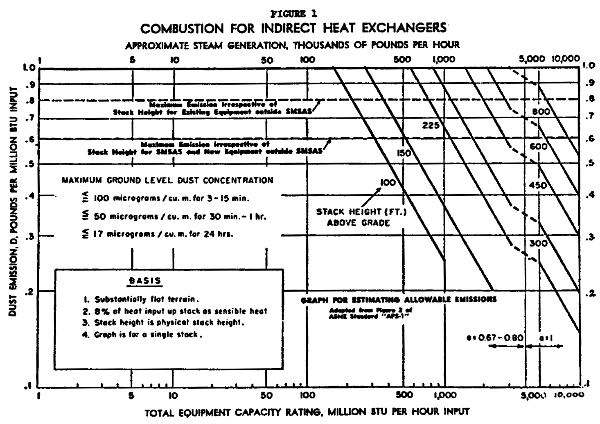 	(5)	For fuel-burning sources in operation prior to July 29, 1977, which are not subject to 23.1(2) and which significantly impact a primary or secondary particulate standard nonattainment area, the emission limitations specified in this subparagraph apply. A significant impact shall be equal to or exceeding 5 micrograms of particulate matter per cubic meter of air (24-hour average) or 1 microgram of particulate matter per cubic meter of air (annual average) determined by an EPA approved single source dispersion model using allowable emission rates and five-year worst case meteorological conditions. In the case where two or more boilers discharge into a common stack, the applicable stack emission limitation shall be based upon the heat input of the largest operating boiler. The plantwide allowable emission limitation shall be the weighted average of the allowable emission limitations for each stack or the applicable APS-1 plantwide standard as determined under paragraph 23.3(2)“b,” whichever is more stringent.All sources regulated under this subparagraph shall demonstrate compliance by October 1, 1981; however, a source is considered to be in compliance with this subparagraph if by October 1, 1981, it is on a compliance schedule to be completed as expeditiously as possible, but no later than December 31, 1982.	c. 	Fugitive dust.	(1)	Attainment and unclassified areas. A person shall take reasonable precautions to prevent particulate matter from becoming airborne in quantities sufficient to cause a nuisance as defined in Iowa Code section 657.1 when the person allows, causes or permits any materials to be handled, transported or stored or a building, its appurtenances or a construction haul road to be used, constructed, altered, repaired or demolished, with the exception of farming operations or dust generated by ordinary travel on unpaved roads. Ordinary travel includes routine traffic and road maintenance activities such as scarifying, compacting, transporting road maintenance surfacing material, and scraping of the unpaved public road surface. All persons, with the above exceptions, shall take reasonable precautions to prevent the discharge of visible emissions of fugitive dusts beyond the lot line of the property on which the emissions originate. The public highway authority shall be responsible for taking corrective action in those cases where said authority has received complaints of or has actual knowledge of dust conditions which require abatement pursuant to this subrule. Reasonable precautions may include, but not be limited to, the following procedures.	1.	Use, where practical, of water or chemicals for control of dusts in the demolition of existing buildings or structures, construction operations, the grading of roads or the clearing of land.	2.	Application of suitable materials, such as but not limited to asphalt, oil, water or chemicals on unpaved roads, material stockpiles, race tracks and other surfaces which can give rise to airborne dusts.	3.	Installation and use of containment or control equipment, to enclose or otherwise limit the emissions resulting from the handling and transfer of dusty materials, such as but not limited to grain, fertilizer or limestone.	4.	Covering, at all times when in motion, open-bodied vehicles transporting materials likely to give rise to airborne dusts.	5.	Prompt removal of earth or other material from paved streets or to which earth or other material has been transported by trucking or earth-moving equipment, erosion by water or other means.	6.	Reducing the speed of vehicles traveling over on-property surfaces as necessary to minimize the generation of airborne dusts.	(2)	Nonattainment areas. Subparagraph (1) notwithstanding, no person shall allow, cause or permit any visible emission of fugitive dust in a nonattainment area for particulate matter to go beyond the lot line of the property on which a traditional source is located without taking reasonable precautions to prevent emission. Traditional source means a source category for which a particulate emission standard has been established in 23.1(2), 23.3(2)“a,” 23.3(2)“b” or 567—23.4(455B) and includes a quarry operation, haul road or parking lot associated with a traditional source. This paragraph does not modify the emission standard stated in 23.1(2), 23.3(2)“a,” 23.3(2)“b” or 567—23.4(455B), but rather establishes a separate requirement for fugitive dust from such sources. For guidance on the types of controls which may constitute reasonable precautions, see “Identification of Techniques for the Control of Industrial Fugitive Dust Emissions,” adopted by the commission on May 19, 1981.	(3)	areas. Reasonable precautions implemented pursuant to the nonattainment area provisions of subparagraph (2) shall remain in effect if the nonattainment area is redesignated to either attainment or unclassified after March 6, 1980.	d. 	Visible emissions. No person shall allow, cause or permit the emission of visible air contaminants into the atmosphere from any equipment, internal combustion engine, premise fire, open fire or stack, equal to or in excess of 40 percent opacity or that level specified in a construction permit, except as provided below and in 567—Chapter 24.	(1)	Residential heating equipment. Residential heating equipment serving dwellings of four family units or less is exempt.	(2)	Gasoline-powered vehicles. No person shall allow, cause or permit the emission of visible air contaminants from gasoline-powered motor vehicles for longer than five consecutive seconds.	(3)	Diesel-powered vehicles. No person shall allow, cause or permit the emission of visible air contaminants from diesel-powered motor vehicles in excess of 40 percent opacity, for longer than five consecutive seconds.	(4)	Diesel-powered locomotives. No person shall allow, cause or permit the emission of visible air contaminants from diesel-powered locomotives in excess of 40 percent opacity, except for a maximum period of 40 consecutive seconds during acceleration under load, or for a period of four consecutive minutes when a locomotive is loaded after a period of idling.	(5)	Startup and testing. Initial start and warmup of a cold engine, the testing of an engine for trouble, diagnosis or repair, or engine research and development activities, is exempt.	(6)	Uncombined water. The provisions of this paragraph shall apply to any emission which would be in violation of these provisions except for the presence of uncombined water, such as condensed water vapor.	23.3(3) Sulfur compounds. The provisions of this subrule shall apply to any installation from which sulfur compounds are emitted into the atmosphere.	a. 	Sulfur dioxide from use of solid fuels.	(1)	No person shall allow, cause, or permit the emission of sulfur dioxide into the atmosphere from an existing solid fuel-burning unit, , in an amount greater than 6 pounds, replicated maximum three-hour average, per million Btu of heat input if such unit is located within the following counties: Black Hawk, Clinton, Des Moines, Dubuque, Jackson, Lee, Linn, Lousia, Muscatine and Scott.	(2)	No person shall allow, cause, or permit the emission of sulfur dioxide into the atmosphere from an existing solid fuel-burning unit, , in an amount greater than 5 pounds, replicated maximum three-hour average, per million Btu of heat input if such unit is located within the remaining 89 counties of the state not listed in subparagraph 23.3(3)“a”(1).	(3)	No person shall allow, cause, or permit the emission of sulfur dioxide into the atmosphere from any new solid fuel-burning unit which has a capacity of 250 million Btu or less per hour heat input, in an amount greater than 6 pounds, replicated maximum three-hour average, per million Btu of heat input.	.	b. 	Sulfur dioxide from use of liquid fuels.	(1)	No person shall allow, cause, or permit the combustion of number 1 or number 2 fuel oil exceeding a sulfur content of 0.5 percent by weight.	(2)	No person shall allow, cause, or permit the emission of sulfur dioxide into the atmosphere in an amount greater than 2.5 pounds of sulfur dioxide, replicated maximum three-hour average, per million Btu of heat input from a liquid fuel-burning unit.	c. 	Sulfur dioxide from sulfuric acid manufacture. After January 1, 1975, no person shall allow, cause or permit the emission of sulfur dioxide from an existing sulfuric acid manufacturing plant in excess of 30 pounds of sulfur dioxide, maximum three-hour average, per ton of product calculated as 100 percent sulfuric acid.	d. 	Acid mist from sulfuric acid manufacture. After January 1, 1974, no person shall allow, cause or permit the emission of acid mist calculated as sulfuric acid from an existing sulfuric acid manufacturing plant in excess of 0.5 pounds, maximum three-hour average, per ton of product calculated as 100 percent sulfuric acid.	e. 	Other processes capable of emitting sulfur dioxide. After January 1, 1974, no person shall allow, cause or permit the emission of sulfur dioxide from any process, other than sulfuric acid manufacture, in excess of 500 parts per million, based on volume. This paragraph shall not apply to devices which have been installed for air pollution abatement purposes where it is demonstrated by the owner of the source that the ambient air quality standards are not being exceeded.567—23.4(455B) Specific processes.	23.4(1) General. The provisions of this rule shall not apply to those facilities for which performance standards are specified in 23.1(2). The emission standards specified in this rule shall apply and those specified in 23.3(2)“a” and 23.3(2)“b” shall not apply to each process of the types listed in the following subrules, except as provided below.Exception:  Whenever the director determines that a process complying with the emission standard prescribed in this section is causing or will cause air pollution in a specific area of the state, the specific emission standard may be suspended and compliance with the provisions of 567—23.3(455B) may be required in such instance.	23.4(2) Asphalt batching plants. No person shall cause, allow or permit the operation of an asphalt batching plant in a manner such that the particulate matter discharged to the atmosphere exceeds 0.15 grain per standard cubic foot of exhaust gas.	23.4(3) Cement kilns. Cement kilns shall be equipped with air pollution control devices to reduce the particulate matter in the gas discharged to the atmosphere to no more than 0.3 percent of the particulate matter entering the air pollution control device. Regardless of the degree of efficiency of the air pollution control device, particulate matter discharged from such kilns shall not exceed 0.1 grain per standard cubic foot of exhaust gas.	23.4(4) Cupolas for metallurgical melting. The emissions of particulate matter from all new foundry cupolas, and from all existing foundry cupolas with a process weight rate in excess of 20,000 pounds per hour, shall not exceed the amount specified in paragraph 23.3(2)“a,” except as provided in 567—Chapter 24.	23.4(5) Electric furnaces for metallurgical melting. The emissions of particulate matter to the atmosphere from electric furnaces used for metallurgical melting shall not exceed 0.1 grain per standard cubic foot of exhaust gas.	23.4(6) Sand handling and surface finishing operations in metal processing. This subrule shall apply to any new foundry or metal processing operation not properly termed a combustion, melting, baking or pouring operation. For purposes of this subrule, a new process is any process which has not started operation, or the construction of which has not been commenced, or the components of which have not been ordered or contracts for the construction of which have not been let on August 1, 1977. No person shall allow, cause or permit the operation of any equipment designed for sand shakeout, mulling, molding, cleaning, preparation, reclamation or rejuvenation or any equipment for abrasive cleaning, shot blasting, grinding, cutting, sawing or buffing in such a manner that particulate matter discharged from any stack exceeds 0.05 grains per dry standard cubic foot of exhaust gas, regardless of the types and number of operations that discharge from the stack.	23.4(7) Grain handling and processing plants. The owner or operator of equipment at a permanent installation for the handling or processing of grain, grain products and grain by-products shall not cause, allow or permit the particulate matter discharged to the atmosphere to exceed 0.1 grain per dry standard cubic foot of exhaust gas, except as follows:	a. 	The particulate matter discharged to the atmosphere from a grain bin vent at a country grain elevator, as “country grain elevator” is defined in 567—subrule 22.10(1), shall not exceed 1.0 grain per dry standard cubic foot of exhaust gas.	b. 	The particulate matter discharged to the atmosphere from a grain bin vent that was constructed, modified or reconstructed before March 31, 2008, at a country grain terminal elevator, as “country grain terminal elevator” is defined in 567—subrule 22.10(1), or at a grain terminal elevator, as “grain terminal elevator” is defined in 567—subrule 22.10(1), shall not exceed 1.0 grain per dry standard cubic foot of exhaust gas.	c. 	The particulate matter discharged to the atmosphere from a grain bin vent that is constructed or reconstructed on or after March 31, 2008, at a country grain terminal elevator, as “country grain terminal elevator” is defined in 567—subrule 22.10(1), or at a grain terminal elevator, as “grain terminal elevator” is defined in 567—subrule 22.10(1), shall not exceed 0.1 grain per dry standard cubic foot of exhaust gas.	23.4(8) Lime kilns. No person shall cause, allow or permit the operation of a kiln for the processing of limestone such that the particulate matter in the gas discharged to the atmosphere exceeds 0.1 grain per standard cubic foot of exhaust gas.	23.4(9) Meat smokehouses. No person shall cause, allow or permit the operation of a meat smokehouse or a group of meat smokehouses, which consume more than ten pounds of wood, sawdust or other material per hour such that the particulate matter discharged to the atmosphere exceeds 0.2 grain per standard cubic foot of exhaust gas.	23.4(10) Phosphate processing plants.	c. 	Nitrophosphate manufacture. No person shall allow, cause or permit the operation of equipment for the manufacture of nitrophosphate in a manner that produces more than 0.06 pound of fluoride per ton of phosphorus pentoxide or equivalent input.	d. 	No person shall allow, cause or permit the operation of equipment for the processing of phosphate ore, rock or other phosphatic material (other than equipment used for the manufacture of phosphoric acid, diammonium phosphate or nitrophosphate) in a manner that the unit emissions of fluoride exceed 0.4 pound of fluoride per ton of phosphorous pentoxide or its equivalent input.	e. 	Notwithstanding “a” through “d,” no person shall allow, cause or permit the operation of equipment for the processing of phosphorous ore, rock or other phosphatic material including, but not limited to, phosphoric acid, in a manner that emissions of fluorides exceed 100 pounds per day.	f. 	“Fluoride” means elemental fluorine and all fluoride compounds as measured by reference methods specified in Appendix A to 40 CFR Part 60 as amended through March 12, 1996.	g. 	Calculation. The allowable total emission of fluoride shall be calculated by multiplying the unit emission specified above by the expressed design production capacity of the process equipment.	23.4(11) Portland cement concrete batching plants. No person shall cause, allow or permit the operation of a Portland cement concrete batching plant such that the particulate matter discharged to the atmosphere exceeds 0.1 grain per standard cubic foot of exhaust gas.	23.4(12) Incinerators. A person shall not cause, allow or permit the operation of an incinerator unless provided with appropriate control of emissions of particulate matter and visible air contaminants.	a. 	Particulate matter. A person shall not cause, allow or permit the operation of an incinerator with a rated refuse burning capacity of 1000 or more pounds per hour in a manner such that the particulate matter discharged to the atmosphere exceeds 0.2 grain per standard cubic foot of exhaust gas adjusted to 12 percent carbon dioxide.A person shall not cause, allow or permit the operation of an incinerator with a rated refuse burning capacity of less than 1000 pounds per hour in a manner such that the particulate matter discharged to the atmosphere exceeds 0.35 grain per standard cubic foot of exhaust gas adjusted to 12 percent carbon dioxide.	b. 	Visible emissions. A person shall not allow, cause or permit the operation of an incinerator in a manner such that it produces visible air contaminants in excess of 40 percent opacity; except that visible air contaminants in excess of 40 percent opacity but less than or equal to 60 percent opacity may be emitted for periods aggregating not more than 3 minutes in any 60-minute period during an operation breakdown or during the cleaning of air pollution control equipment.	23.4(13) Painting and surface-coating operations. No person shall allow, cause or permit painting and surface-coating operations in a manner such that particulate matter in the gas discharge exceeds 0.01 grain per standard cubic foot of exhaust gas.567—23.5(455B) Anaerobic lagoons.	23.5(1) Applications for construction permits for animal feeding operations using anaerobic lagoons shall meet the requirements of rules 567—65.9(455B) and 567—65.15(455B) to 567—65.17(455B).	23.5(2) Criteria for approval of industrial anaerobic lagoons constructed or expanded on or after July 1, 1982.	a. 	Lagoons designed to treat 100,000 gallons per day (gpd) or less shall be located at least 1,250 feet from a residence not owned by the owner of the lagoon or from a public use area other than a public road.	b. 	Lagoons designed to treat more than 100,000 gallons per day (gpd) shall be located at least 1,875 feet from a residence not owned by the owner of the lagoon or from a public use area other than a public road.	c. 	The criteria in subrule 23.5(2) shall apply except in situations in which Iowa Code section 455B.134(3)“e”(2) is successfully invoked.	d. 	Compliance with the requirements of subrule 23.5(2) shall not constitute an exemption from compliance with any other applicable environmental regulations. In particular, compliance with these requirements shall not absolve any person from compliance with the requirements set forth in 567—Chapter 64 that are applicable to industrial anaerobic lagoons.